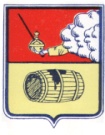 ДЕПУТАТСКИЙ ЗАПРОСДепутат Совета депутатов городского поселения «Вельское»Вельского муниципального района Архангельской областипятого созыва по избирательному округу № 3Антипин Федор Валентинович165150, Архангельская обл., г.Вельск, ул.Нечаевского, д.3, тел.(8-818-36) 6-44-54Главе городского поселения «Вельское»Вельского муниципального района Архангельской областиЕжову Дмитрию Владимировичу.Архангельская обл., г. Вельск, ул. Советская, д.33.исх. №          от 10 февраля 2022 годаО предоставлении информации от ООО «УЮТ»Уважаемый Дмитрий Владимирович!В октябре месяце от жителей многоквартирных домов города Вельска                     в мой адрес поступило много жалоб о бездействии управляющей компании ООО «УЮТ» в отношении содержания домов и придомовой территории.На мое обращение о предоставлении информации от компании                        ООО «УЮТ» в Ваш адрес  от 29.10.2021 года  вх.№1600, Вами был дан ответ  от 25.11.2021 г. № 4268, в котором указано, что вся информация расположена                    на сайте ГИС  ЖКХ, что отчет о выполнении договора управления размещается  в отношении каждого объекта: раздел «Объекты жилищного фонда» и т.д. Раздел «Объекты жилищного фонда» в  ГИС ЖКХ отсутствует, а информация   в разделе Аналитика и отчеты по деятельности ООО «УЮТ» отсутствует.На основании вышеизложенного прошу повторно сделать запрос                   в компанию ООО «УЮТ» о финансовых отчетах об осуществлении деятельности по обязательствам выполнения в рамках договора включенных в список домов переданных в управление за 2020 год, 2021 год и планы работ на 2022 год. Объемы исполнения и потраченные финансовые средства взятых на себя обязательств по списку многоквартирных домов переданных в управление.О предоставлении данной информации на бумажном носителе для решения возникших вопросов.В соответствии с вышеизложенным прошу дать на мой запрос квалифицированный и аргументированный ответ._________________/Ф.В. Антипин/